Дорогой ветеран!        Для всех нас День Победы остается самым величественным и дорогим праздником, праздником гордым, скорбным, теплым. Он дорог каждой семье. Мы чествуем живых, скорбим о тех, кого уже нет в семейном кругу, помним о тех, кто не вернулся с войны.         Каждый новый день для нас оплачен вашей отвагой и самопожертвованием.  Мы всегда будем   помнить героев сражений и скромных тружеников тыла – всех, кто сверх всяких сил приближал Победу.  Будем всегда помнить, будем хранить память в сердце, в семейных альбомах, в нескончаемом потоке Бессмертного полка.            Вы вступили в кровавый бой за свет солнца, за каждый прекрасный день, за страну, за матерей, сестер, жен и детей. Каждый из вас - это история, подвиг, отвага, преданность Родине.          Мы всегда будем беречь память и правду о Великой Отечественной войне.                       Вы приняли бой с фашизмом в самый жестокий час и в самой жестокой войне в истории человечества. Вы шли на фронт по велению совести, бились насмерть за каждую пядь родной земли, а клятвенная надпись на цитадели «Умираю, но не сдаюсь!»  останется всем потомкам в пример. Вы прошли жертвенный путь нечеловеческих испытаний, несгибаемой твердыни, выстояли в пекле сражений, превозмогая себя, отдавая без остатка все силы. Вы победили врага, водрузив над Рейхстагом Знамя Победы, показав всему миру нравственную мощь беспредельного подвига и триумф нашего народа.          9 Мая мы все выйдем на свои балконы с портретами героев, вспомним обо всех, кто, защищая мир, пожертвовал собой. Вспомним о тех, благодаря кому мы живем. Вспомним, замрем и помолчим в минуту скорби о тех, кто не вернулся с войны.          Низкий поклон Вам, дорогой ветеран! Поклон за мужество, отвагу, героизм и ратный подвиг!           Спасибо за то, что Вы сделали для будущих поколений! Спасибо за Победу, спасибо за свободу! Спасибо за жизнь!                                                 Ученики, учителя, работники МБОУ МО ГК «СОШ 4»    г. Горячий Ключ Краснодарского края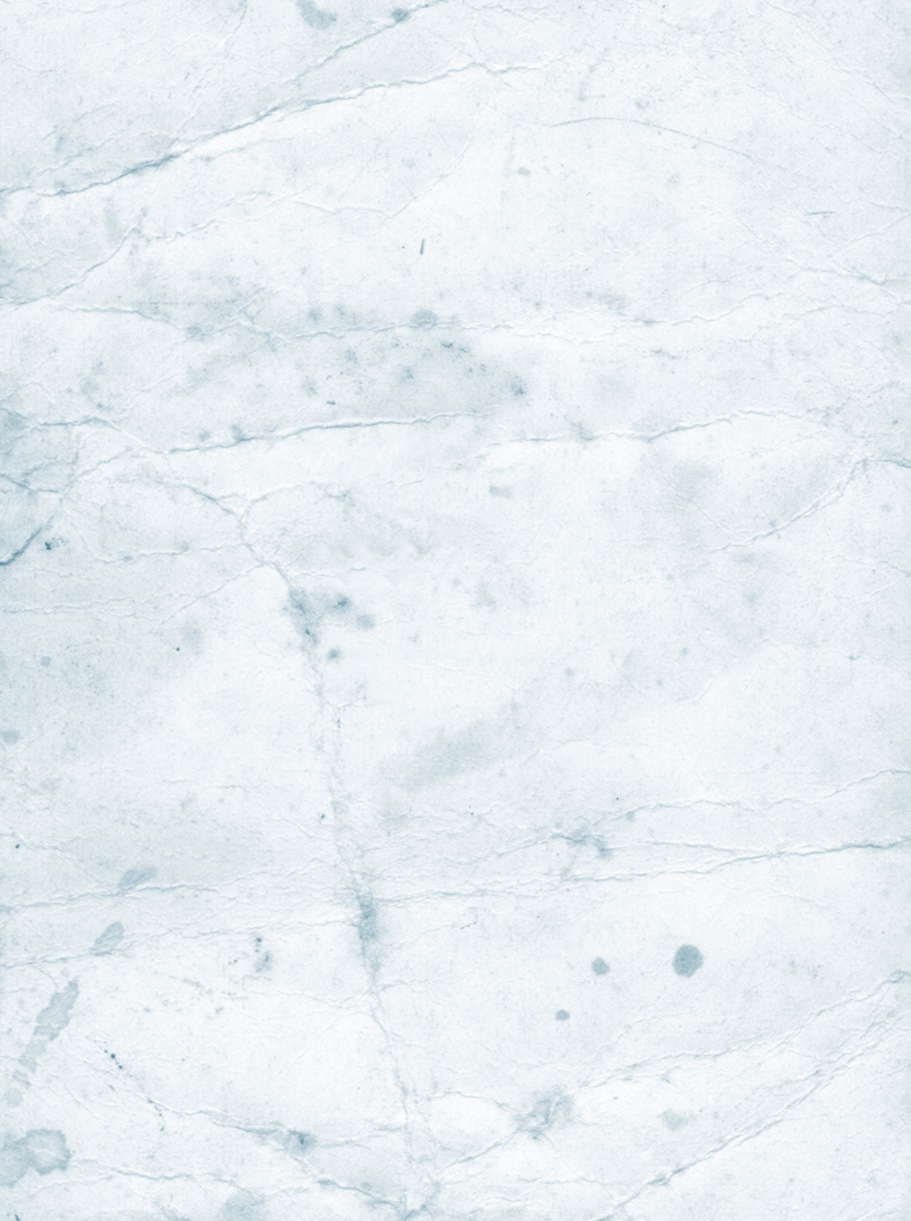 